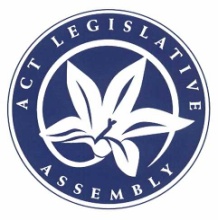 Legislative Assembly for the
Australian Capital Territory2016-2017-2018-2019-2020Questions on Notice PaperNo 47Friday, 19 June 2020_____________________________New questions(30 days expires 19 July 2020)	3048	MS LAWDER: To ask the Minister for the Environment and Heritage—Can the Minister please advise when the ACT Government and/or its contractors changed from capping the Mugga Lane Resource Management Centre tip face with soil, to capping the tip face with tarpaulins.What was the reasoning behind this change taking place.How thick is the tarpaulin.Can the Minister provide a copy of the (a) operating procedures for use of the tarpaulin, (b) plans for, and results of, the trial of the use of the tarpaulin and (c) documentation for application, and approval of the change to the Environmental Authorisation relating to the change from using soil for capping to tarpaulin.How many complaints have been made regarding the tip smell since the beginning of 2016.Can the Minister provide a breakdown, by how many complaints each year in this period (as outlined in the Environmental Authorisation), including those passed on from the Environment Protection Authority to the Authorisation holder.Can the Minister provide a copy of the (a) guidelines and any documentation for the system to deal with odour complaints and other odour-related issues and (b) program and results of field odour surveys around the site boundary.Can the Minister provide the annual report (as required by the Environmental Protection Authority) for (a) Remondis (EA 0375) and (b) ACT NoWaste (EA 0402), for the years to end of June (i) 2015, (ii) 2016, (iii) 2017, (iv) 2018 and (v) 2019.	3049	MR PARTON: To ask the Minister for Housing and Suburban Development—For sales that the Suburban Land Authority (SLA) settled in the financial years of (a) 2017-18, (b) 2018-19 and (b) 2019-20 to 31 March 2020, made to (i) SLA contracted valuers, (ii) SLA contracted suppliers, (iii) SLA staff, (iv) SLA Board members, could the Minister provide details of (A) property address, (B) settlement date, (C) sales price, (D) list price, (E) any capital valuations obtained related to the pricing of the property, (F) whether a conflict of interest was declared or not and (G) the date of the conflict of interest declaration.	3050	MR PARTON: To ask the Minister for Housing and Suburban Development—Can the Minister provide details for (a) 2017-18, (b) 2018-19 and (c) 2019-20 year to date, for all non-residential sales where the company selling the property for the Suburban Land Authority also provided a valuation to inform pricing and/or auctions reserves on the same property in relation to (i) date of sale, (ii) property address, (iii) property zoning, (iv) name of the company and (v) name of the entity that bought the property.	3051	MR PARTON: To ask the Minister for Planning and Land Management—In relation to a possible development on Block 2 Section 57 Greenway, for an eight-storey complex of 144 units at 305 Anketell Street (currently zoned as CZ2 according to ACTMAPI), who is the current owner of the lease located at Block 2 Section 57 Greenway?What will be the process and cost of having it reclassified into a residential zone category suitable for an eight-storey residential structure or greater, assuming the zone classification reflected in ACTMAPI is correct.What would be the appropriate residential zone category for an eight-storey residential structure.How many storeys are generally permissible for a development proposal under RZ4 or RZ5.If a development application (DA) is submitted for this development, what community consultation would be expected (or required) to occur during the DA consultation period.What action is taken in regard to the community feedback on a DA.Would action be taken to have a DA modified in response to community feedback.What is the process and steps that the DA proponent must take in order to have the block (Block 2 Section 57) reclassified to another zone category eg RZ4 or RZ5 compared with the current CZ2.Is it possible for the proponent to subsequently seek a variation to the number of storeys previously approved once a DA is approved for a specified number of storeys within a residential zone category.Would the change referred to in part (9) require a completely new DA or a variation to the previously approved DA.Would a new round of public consultation be required.If there was significant public concern with a development of the nature that might be proposed for Block 2 Section 57 Greenway, what role would the Government have in conducting further public consultations or in mediation between the community and the DA proponent.	3052	MR PARTON: To ask the Minister for Business and Regulatory Services—How much has the ACT Building Levy raised in the financial years of (a) 2015-16, (b) 2016-17, (c) 2017-18, (d) 2018-19 and (e) 2019-20 year to date.What was the total cost of running the construction compliance, licensing and regulation functions within Access Canberra in the financial years of (a) 2015-16, (b) 2016-17, (c) 2017-18, (d) 2018-19 and (e) 2019-20 year to date.	3053	MRS DUNNE: To ask the Minister for Health—How many engineering reports have been commissioned relating to The Canberra Hospital (TCH) during 2020 to the date on which this question was published on the Questions on Notice Paper.Who has been commissioned to perform each report, what is the topic of the report, how much will it cost and what is the due date for delivery of the report.How many engineering reports have been received related to TCH during (a) 2019, (b) 2018, (c) 2017 and (d) 2016.Who prepared each report referred to in part (3), what is the topic of each report and how much did it cost.	3054	MRS DUNNE: To ask the Minister for Health—How many operating theatres were provided in (a) each public hospital in Canberra and (b) private hospitals across Canberra, as at the date this question was published in the Questions on Notice Paper.How many surgical beds were provided in (a) each public hospital in Canberra and (b) private hospitals across Canberra, as at the date this question was published in the Questions on Notice Paper.If data is not collected in relation to numbers of operating theatres and surgical beds in private hospitals across Canberra, what is the Government’s best knowledge of the respective figures.How many (a) operating theatres and (b) surgical beds, will be provided in each public hospital in Canberra by the end of 2025.What studies and modelling exercises have been undertaken, are underway, or are planned as to operating theatre and surgical bed requirements in Canberra’s public hospitals beyond 2025 and what quanta of operating theatre and surgical bed requirements emerged from those studies and modelling exercises.For studies and modelling exercises that are underway or planned, when will they be completed.During those studies and modelling exercises referred to in part (5), what advice was or will be sought from, or consultation undertaken with, relevant clinicians and their representative organisations.What are the benchmark ratios of surgical beds to operating theatres for peer hospitals to Canberra’s public hospitals.If there are no benchmarks as referred to in part (8), how were the ratios determined in those studies and modelling exercises for future need in Canberra’s public hospitals and how do the planned ratios compare to those in place in peer hospitals.What planning is in place to deliver on the need for growth in the number of operating theatres and surgical beds in Canberra’s public hospitals beyond 2025.What arrangements are in place with private hospitals to facilitate surgical procedures for, and care of, public patients in their facilities.	3055	MRS KIKKERT: To ask the Minister for Planning and Land Management—In relation to the Ginninderry Development on Parkwood Road, is green waste services provided by Canberra Sand and Gravel relocating as a result of the ongoing Ginninderry Development; if so, is the ACT Government able to advise the nature of the development at this location (ie whether the area will be developed as playing fields or apartment complexes.When is development of this area planned to commence.	3056	MRS KIKKERT: To ask the Minister for the Environment and Heritage—Given that the 2020 Heritage Festival website currently includes the statement ‘We hope to reschedule the Festival later this year’, based on current expert health advice, is it the Minister’s expectation that the festival will take place at some point this year, or is it more likely that the 2020 festival will be cancelled.What steps are currently being taken to prepare for the festival to take place later this year and what is the expected date.What changes or alterations to the festival are being considered in order to allow it to take place later this year.What plans have been made (or are in development) to allow for the festival to be held in a COVID-safe way.When does the Minister expect a final decision of the fate of the 2020 festival to be made and/or announced.	3057	MRS KIKKERT: To ask the Minister for Children, Youth and Families—How is the timeliness of the domestic adoption process measured for known child adoptions in the ACT.Over the past five financial years, what has been the measured timeliness of this kind of adoption for (a) all known child adoptions in the ACT, (b) known child adoptions of Aboriginal or Torres Strait Islander background and (c) known child adoptions of non-Aboriginal or Torres Strait Islander background.	3058	MRS KIKKERT: To ask the Minister for Children, Youth and Families—In relation to known child adoptions in the ACT, given that the 2018–19 annual report for the Community Services Directorate states that the Strategic Policy body is ‘progressing a culturally appropriate policy position for permanency or adoption’ (p 48), has Strategic Policy finalised this policy position; if so, can the Minister provide it as an attachment to this answer or if it cannot be attached, when will it be publicly released; if not, when does the Minister expect this policy position to be finalised.	3059	MRS KIKKERT: To ask the Minister for Children, Youth and Families—In relation to respite care in the context of foster care and kinship care, given respite care provides short periods of alternative care for a child from their existing care arrangement, either through regular, ongoing, planned occasions or in response to an emergency, what is the longest length of time that a child or young person may be in respite care.Is it possible for a child to be in respite care for multiple weeks or even multiple months in one go; if so, in what circumstances might this occur.If a child is in respite care for a longer period of time, is it typically with a single respite carer, or might it involve more than one.If a child is in respite care for a longer period of time with more than one respite carer, what is the largest number of respite carers that a child has been placed with sequentially during a single period of respite.Given that respite care provides carers with breaks from daily demands or helps them cope with unforeseen circumstances, such as illness, is respite care used in any other circumstances; if so, what are they.Is respite care ever used to provide temporary care to a child whilst a placement decision undergoes reassessment.	3060	MRS KIKKERT: To ask the Minister for Children, Youth and Families—On what grounds may a supervised contact visit between children in care and birth families be terminated by a caseworker.Are birth parents allowed to explain to their children any restrictions that limit the kind, frequency, or duration of their contact with those children; if not, why not.Can a supervised contact visit be terminated if birth parents attempt to explain the restrictions that limit their contact; if so, for what purpose and how often does this occur.Who explains to children in care and protection what restrictions on contact visits have been placed on their birth parents, or are they left to assume that limited contact or changes in contact are the parents’ choice.	3061	MRS KIKKERT: To ask the Minister for Children, Youth and Families—Given that a Children’s Court magistrate may order frequency and duration of contact between children and their birth parents, but as mentioned on p 75 of the Glanfield Inquiry, child protection authorities in the ACT can reduce or limit this contact without explanation, as a percentage, how frequently does this occur.On what grounds are contact provisions reduced below what has been ordered or recommended by Children’s Court magistrates.Has reducing or limiting contact ever been used as a means of trying to control a birth parent who has been deemed difficult to work with, too critical or too demanding.Given that the Care and Protection Principles include that a child’s ‘contact with his or her family … must be encouraged’, how does the Minister reconcile this principle with the practice of reducing contact below what has been ordered or recommended by Children’s Court magistrates.	3062	MRS KIKKERT: To ask the Minister for City Services—Is the land that will be developed as Lawson North by Defence Housing Australia a national land site under the oversight of the National Capital Authority; if so, does the ACT Government have any role of oversight, influence or approval in relation to the development of Lawson North and what specific roles does the ACT Government exercise.Outside of the roles referred to in part (1), has the ACT Government sought to provide input into the development of Lawson North in any way; if so, can the Minister please describe.What mechanisms exist to make sure that Lawson North integrates well with Lawson stages 1 and 2, sold for development by the ACT Government.	3063	MRS KIKKERT: To ask the Minister for City Services—On what date was the McKellar Shops site sold to a private developer.Since the date referred to in part (1), how many leaseholders has this site had.What is the timeframe in which the leaseholder of a commercial property in the ACT must develop the site; if there is no timeframe, why not?What are the penalties for failing to develop a commercial site in a timely manner, and how are these applied.Does the ACT Government have the power to resume possession of a block of undeveloped land and compensate the leaseholder; if so, can the Minister the details for each instance when this power has been used.	3064	MRS DUNNE: To ask the Minister for Health—Has the Minister received the quarterly performance report for the third quarter of 2019-20 from ACT Health and Canberra Health Services; if not, why not and when will the Minister receive the quarterly performance report; if so, when will the Minister publish the quarterly performance report and what is the reason for the delays.When will the quarterly performance report for the fourth quarter be published.	3065	MRS KIKKERT: To ask the Minister for City Services—How many requests for bus shelters has the ACT Government received for the bus stops on (a) Coulter Drive (between Belconnen Way and Redfern Street) and (b) Bindubi Street (between Belconnen Way and Bandjalong Crescent).Does the ACT Government have any plans to build bus shelters at any of the abovementioned locations; if so, when will construction commence.	3066	MRS KIKKERT: To ask the Minister for City Services—What is the current status of the community paths program in relation to the new bus stop connections on Southern Cross Drive, Florey.When are works expected to (a) commence and (b) finish.	3067	MRS KIKKERT: To ask the Minister for City Services—What was the date of the last litter collection for William Hovell Drive.When will litter collection be carried out next for William Hovell Drive.	3068	MRS KIKKERT: To ask the Minister for City Services—Is the ACT Government aware of a new location, or any proposed locations, for the green waste services provided by Canberra Sand and Gravel on behalf of the Territory given they will be relocating due to the ongoing Ginninderry Development.Is the ACT Government able to confirm when relocation will be taking place.	3069	MRS KIKKERT: To ask the Minister for Multicultural Affairs—What is the current state of planning for the 2021 National Multicultural Festival.Is planning proceeding on the assumption that the festival will go ahead; if so, what changes or alterations to the festival are being considered to allow for the festival to go ahead in a COVID-safe way.If planning for the 2021 festival is not proceeding, does this signal a delay or a cancellation and if a delay, when does the Minister expect a final decision to be made regarding whether the 2021 National Multicultural Festival will go ahead.What information about the 2021 festival has been shared, to date, with community groups and past/potential festival participants.If planning is currently not proceeding, what are the dedicated festival staff currently engaged with.	3070	MRS KIKKERT: To ask the Minister for Multicultural Affairs—Which key arts organisations reflect multicultural ethnicity through curated programming that is managed by a board of ethnically diverse peoples.Which publicly-funded Arts Board best reflects the multicultural groups of the ACT.	3071	MRS KIKKERT: To ask the Minister for Roads and Active Travel—What criteria must be met for a location to be classified as a ‘high pedestrian area’ (ie minimum average number of pedestrians per hour).What findings were considered for determining Lhotsky Street, Charnwood, as a ‘high pedestrian area’.When was pedestrian traffic last measured for Lhotsky street and what were the results during school drop-off/pickup hours (8am–9.30am, 2.30pm–4pm).When was pedestrian traffic last measured for Lhotsky street and what were the results outside of school drop-off/pickup hours.What factors were taken into account for determining the 40km/h speed limit for Lhotsky Street.What factors were taken into account when making the decision to install two 20km/h speed humps on Lhotsky Street.Will the ACT Government consider increasing the 40km/h speed limit on Lhotsky Street outside of school drop-off/pickup hours; if not, why not.	3072	MRS KIKKERT: To ask the Minister for Roads and Active Travel—How many accidents have occurred at or near the intersection at Archdall and Mileham Streets (Dunlop, Macgregor) in (a) 2016-17, (b) 2017-18, (c) 2019-20 and (d) 2020 to the date this question on notice was published.Has a traffic study ever been conducted in this location; if so, what were the findings in relation to speeding.What measures will the ACT Government take to address reports of speeding in this area.Will the ACT Government consider installing speed humps on Archdall Street near this intersection.	3073	MRS KIKKERT: To ask the Minister for Roads and Active Travel—What is the total number of streets in the suburb of Aranda and how many have footpaths on at least one side of the street.Out of the total length of streets in Aranda, what percentage of streets have an adjacent footpath on (a) one side and (b) both sides, of the street.	3074	MRS KIKKERT: To ask the Minister for Corrections and Justice Health—What percentage of inmates at the Alexander Maconochie Centre are Melanesian, Polynesian and Micronesian, and what percentage of the community are they.What programs are provided for inmates, and do inmates engage in any cultural practices whilst incarcerated.MR COE: To ask the following Ministers:		3075	Minister for Aboriginal and Torres Strait Islander Affairs	3076	Minister for Advanced Technology and Space Industries	3077	Minister for the Arts, Creative Industries and Cultural Events	3078	Attorney-General	3079	Minister for Building Quality Improvement	3080	Minister for Business and Regulatory Services	3081	Chief Minister	3082	Minister for Children, Youth and Families	3083	Minister for City Services	3084	Minister for Climate Change and Sustainability	3085	Minister for Community Services and Facilities	3086	Minister for Corrections and Justice Health	3087	Minister for Disability	3088	Minister for Education and Early Childhood Development	3089	Minister for Employment and Workplace Safety	3090	Minister for the Environment and Heritage	3091	Minister for Government Services and Procurement	3092	Minister for Health	3093	Minister for Housing and Suburban Development	3094	Minister for Justice, Consumer Affairs and Road Safety	3095	Minister for Mental Health	3096	Minister for Multicultural Affairs	3097	Minister for Planning and Land Management	3098	Minister for Police and Emergency Services	3099	Minister for the Prevention of Domestic and Family Violence	3100	Minister for Recycling and Waste Reduction	3101	Minister for Roads and Active Travel	3102	Minister for Seniors and Veterans	3103	Minister for Social Inclusion and Equality	3104	Speaker	3105	Minister for Sport and Recreation	3106	Minister for Tertiary Education	3107	Minister for Tourism and Special Events	3108	Minister for Trade, Industry and Investment	3109	Minister for Transport	3110	Treasurer	3111	Minister for Urban Renewal	3112	Minister for Women—Can the Minister provide the total number of consultants or labour hire contractors, such as those engaged through Contractor Central or through other processes, who were engaged during each financial year since 2011-12 to 2019-20 date.What was the total cost for each financial year for each directorate.Further to part (1), can the Minister provide a breakdown of the total number of consultants or labour hire contractors, including those engaged outside the Contractor Central system or whose contracts were below $25,000, who were engaged during each financial year since 2011-12 to 2019-20 to date, and advise (a) the period the contractor was engaged, (b) the directorate that engaged the contractor, (c) the name or contractor agency of the contractor if attached to a business, (d) the nature of the work, (e) the total value of the work, (f) the contract name and number and (g) whether the contractor was paid directly by the ACT Government; or whether payment was made through another party.In relation to part (3)(g) if payment was made through another party, can the Minister provide (a) the name of the third party, (b) why the third party facilitated the payment and (c) whether there were additional fees or costs associated with the payment and the value of those costs.Further to part (1), what was the total number of labour hire contractors or consultants that were engaged who were previously employed by the ACT Government or ACT public servants during each financial year.Further to part (1), what was the total number of labour hire contractors or consultants that were later offered permanent employment during each financial year.How are long term contracts engaged through Contractor Central or with consultants directly tracked and managed in each directorate and across the public service.What determines whether a public servant will be employed, or a consultant or labour hire contractor.Has the use or work of consultants or labour hire contractors changed in relation to COVID-19 and any associated initiatives; if so, how.MR COE: To ask the following Ministers:		3113	Minister for Aboriginal and Torres Strait Islander Affairs	3114	Minister for Advanced Technology and Space Industries 	3115	Minister for the Arts, Creative Industries and Cultural Events	3116	Attorney-General 	3117	Minister for Building Quality Improvement	3118	Minister for Business and Regulatory Services 	3119	Chief Minister	3120	Minister for Children, Youth and Families	3121	Minister for City Services	3122	Minister for Climate Change and Sustainability	3123	Minister for Community Services and Facilities	3124	Minister for Corrections and Justice Health	3125	Minister for Disability	3126	Minister for Education and Early Childhood Development	3127	Minister for Employment and Workplace Safety	3128	Minister for the Environment and Heritage	3129	Minister for Government Services and Procurement 	3130	Minister for Health	3131	Minister for Housing and Suburban Development	3132	Minister for Justice, Consumer Affairs and Road Safety	3133	Minister for Mental Health	3134	Minister for Multicultural Affairs	3135	Minister for Planning and Land Management	3136	Minister for Police and Emergency Services	3137	Minister for the Prevention of Domestic and Family Violence	3138	Minister for Recycling and Waste Reduction	3139	Minister for Roads and Active Travel	3140	Minister for Seniors and Veterans	3141	Minister for Social Inclusion and Equality	3142	Speaker	3143	Minister for Sport and Recreation	3144	Minister for Tertiary Education	3145	Minister for Tourism and Special Events	3146	Minister for Trade, Industry and Investment	3147	Minister for Transport	3148	Treasurer	3149	Minister for Urban Renewal	3150	Minister for Women—		How much has been spent on promotional material during (a) 2017-18, (b) 2018-19 and (c) 2019-20 to date broken down by (i) type of promotional material, such as signs, banners, leaflets and other relevant categories, (ii) general topic, reason or campaign and (iii) quantity. 	3151	MR COE: To ask the Minister for Police and Emergency Services—For each year since its commencement to date, can the Minister advise in relation to Taskforce Nemesis, (a) the number of crimes or offences investigated broken down by type, (b) the number and type of warrants executed, (c) the number of arrests made broken down by crime or offence type, (d) the number of charges laid broken down by crime or offence type and (e) items seized, and approximate value if known. 	3152	MR COE: To ask the Minister for Business and Regulatory Services— Can the Minister advise, for each year since 2011-12 to 2019-20 to date, the number of vehicles registered broken down by type, such as caravan and passenger vehicle and advise (a) average cost of registration (excluding variable costs such as CTP) for each type and (b) total value of revenue collected for each type of vehicle.	3153	MR COE: To ask the Minister for Business and Regulatory Services—Can the Minister advise, for each year since 2011-12 to 2019-20 to date, the number of public carparks revenue broken down by (a) region and (b) type.Can the Minister advise, for each year since 2011-12 to 2019-20 date, parking revenue broken down by region.Can the Minister advise, for each year since 2011-12 to 2019-20 date, the number of parking fines (a) issued broken down by region, (b) disputed, (c) disputed and withdrawn, (d) disputed and upheld, (e) disputed and are currently outstanding and (f) paid.Can the Minister advise, for each year since 2011-12 to 2019-20 to date, the average length of time taken to make a determination on a parking fine dispute.Can the Minister advise, for each year since 2011-12 to 2019-20 to date, the number of (a) parking inspectors by full-time equivalent and headcount and (b) devices or other tools used to assist in issuing parking fines.	3154	MS LE COUTEUR: To ask the Minister for Housing and Suburban Development—In relation to social and affordable rental housing in West Basin and Curtin horse paddock, are there currently any plans to ensure that a minimum proportion of the new dwellings in the City to the Lake redevelopment area will be social and/or affordable rental housing; if so, can the Minister provide details regarding the planned amount of social and affordable rental housing.Are there currently any plans to ensure that a minimum proportion of any new dwellings on the ACT Government’s portion of the Curtin horse paddocks site will be social and/or affordable housing; if so, can the Minister provide details regarding the planned amount of social and affordable rental housing.Has the Government given any consideration to selling sites to community housing providers in either of the abovementioned redevelopment areas at below market value.Has the Government given any consideration to offering planning incentives to encourage the provision of social or affordable housing in either of the abovementioned redevelopment areas.	3155	MS LE COUTEUR: To ask the Minister for City Services—What are the operational protocols for the City Services mowing team to determine the cutting height for mowing grass.What is the standard cutting height for each season.What adjustments are made to this standard in response to drier or wetter conditions.What adjustments are made for mowing under trees in order to retain soil moisture after significant rainfall.What measures is the Government taking or planning in order to ensure adequate water supply to trees listed on the ACT’s Tree Register.	3156	MS LE COUTEUR: To ask the Minister for the Environment and Heritage—When was the Wombat Working Group established within Parks and Gardens Conservation Services.What is the working group’s purpose.How long will this working group be operational.What are the reporting lines for this working group.How many staff is this working group comprised of and what are the staff roles.What public consultation has this group undertaken.What decisions has this group made so far in relation to wombat management and mange treatment in the ACT.How many staff in this working group have field experience with mange in wombats.Does this working group have a strategy to determine the way forward for the conservation of ACT wombats.Does this working group have a strategy to determine the way forward for the management of wombat mange in ACT wombats. 	3157	MS LE COUTEUR: To ask the Chief Minister—What requirements does the Government have for the supply of toilet paper and paper towel.Is recycled content a specification for the supply of toilet paper and paper towel to the Government; if so, what is the percentage of recycled content required.Do the current supplier contracts allow product substitution by the supplier.What company is the current supplier of toilet paper and paper towel to the Government.What are the start and end dates of this current contract.	3158	MS LE COUTEUR: To ask the Minister for the Environment and Heritage—Given that destruction of the habitat of Ginninderra Creek, Nicholls, has so far affected the area between the Gungahlin Dam and a concrete ford about 500 metres to the south, (a) is more work planned; if so, where and will it continue towards the Barton Highway and (b) was an environmental assessment carried out; if not, why not; if so, is it publicly available and can the Minister advise where to obtain it from.	3159	MS LE COUTEUR: To ask the Minister for City Services—What are the requirements for a Fix My Street report to be actioned given that multiple members of the community who have reported issues to Fix My Street in the Belconnen area have advised that more than one report is required to demonstrate community interest in a repair being actioned.What is the threshold for sufficient community demand to be demonstrated.	3160	MS LE COUTEUR: To ask the Minister for the Environment and Heritage—In relation to air pollution in Tuggeranong, on how many occasions has air in the ACT exceeded national air quality standards in 2020, and by how much.What is identified as the cause of these exceedances.What action has the government taken, or what actions will it take, to prevent these exceedances in the future.	3161	MS LE COUTEUR: To ask the Minister for Recycling and Waste Reduction—What percentage of landfill is recyclable material.Has this increased over the past five years.What is being done by the Government to reduce recyclable materials going to landfill.What percentage of landfill in the ACT is organic waste.Has this increased over the past five years.Is the Minister able to provide a breakdown between household organic waste and commercial organic waste to landfill.	T Duncan	Clerk of the Legislative Assembly_________________